Диаграмма посещаемости (почасовая) Основные показатели МФЦ г. Сургута за отчетный период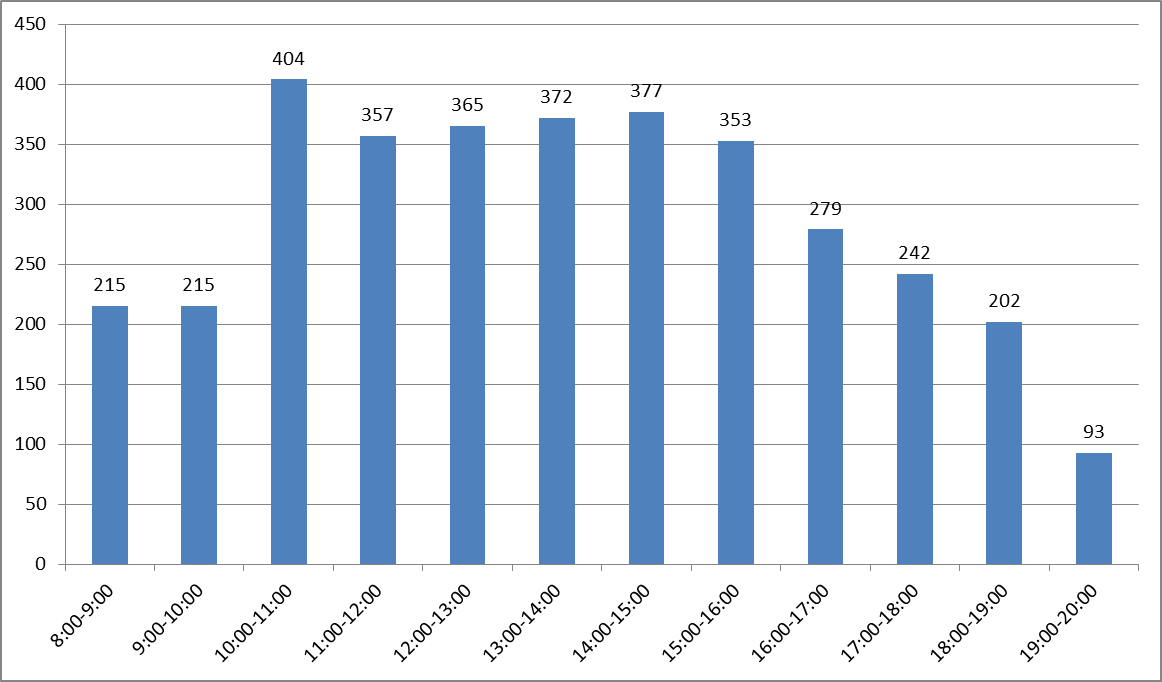 Исходя из распределения посещаемости по часам приема, МКУ «МФЦ г. Сургута» рекомендует заявителям обращаться за предоставлением услуг с 8.00 до 10.00, а также по предварительной записи на удобное время (телефон для записи 206-926).Обслужено 3574 человек, в том числе:- на удаленных рабочих местах – 100;- по предварительной записи – 120. Количество сформированных дел – 2788, в том числе:- на удаленных рабочих местах – 110.Среднее время ожидания в очереди – 29 минут.Среднее время обслуживания одного заявителя – 16 минут.Наиболее востребованные услуги:- выдача разрешения на добычу охотничьих ресурсов в общедоступных охотничьих угодьях ХМАО-Югры;- государственная регистрация прав на недвижимое имущество и сделок с ним;- предоставление мер социальной поддержки;- предоставление денежной компенсации расходов на проезд в городском пассажирском транспорте общего пользования отдельным категориям населения;- прием документов для получения (замены) паспорта гражданина РФ, удостоверяющего личность гражданина РФ на территории РФ.